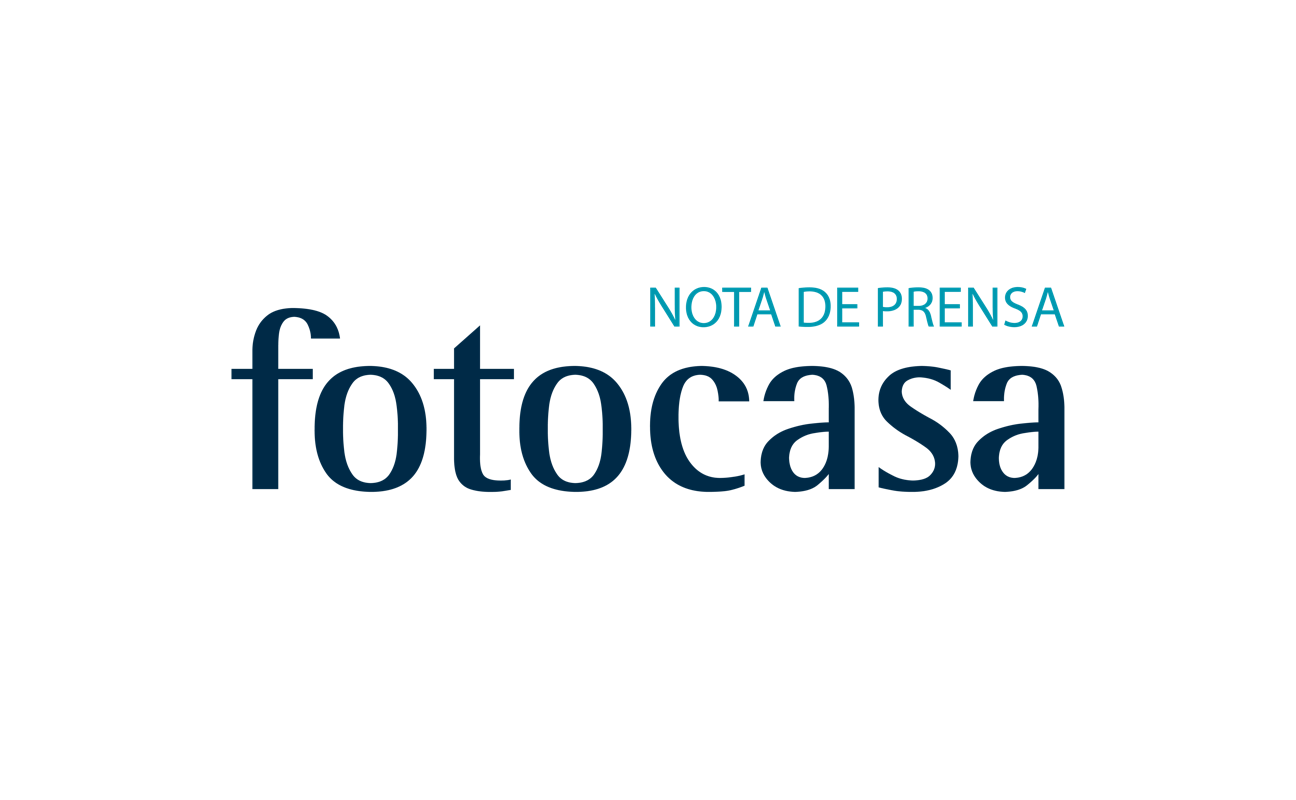 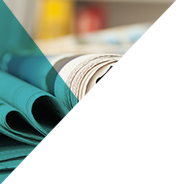 NOVIEMBRE: PRECIO DE LA VIVIENDA EN ALQUILEREl precio de la vivienda en alquiler sube un 1,6% en noviembreEl precio se incrementa en seis comunidades y desciende en diezA nivel interanual el precio sube un 10% y se incrementa en las 17 comunidades autónomasEl precio de la vivienda en alquiler lleva 33 meses consecutivos subiendo a nivel interanualBarcelona capital ralentiza su crecimiento y sube a un ritmo de un 3,3% interanual Madrid, 14 de diciembre de 2017El precio medio de la vivienda en alquiler en España se incrementa un 1,6% en noviembre y se sitúa en 8,13 €/m2 al mes, según los últimos datos del portal inmobiliario fotocasa. Este incremento nos devuelve a las subidas que se registraron en la primera mitad del año, con incrementos por encima del 1% y cercanos al 2%. Variación mensual precio alquiler desde 2007A nivel mensual, el precio del alquiler se incrementa en seis comunidades y desciende en diez. El incremento más acusado lo registra la Comunitat Valenciana (1,6%), seguida de Cataluña (0,9%), Galicia (0,5%), Castilla-La Mancha (0,3%), Cantabria (0,2%) y Andalucía (0,1%).“El precio del alquiler sigue creciendo a un ritmo interanual muy fuerte (10%) que continuará durante buena parte de 2018. Las subidas son generalizadas en todo el país, pero en las grandes ciudades el Índice de precios de fotocasa está empezando a registrar caídas de precios interanuales en algunos distritos que apuntan a que el encarecimiento de los alquileres podría empezar a tocar techo. Eso no quita que arrendar una vivienda seguirá siendo más caro que en años anteriores”, explica Beatriz Toribio, directora de Estudios de fotocasa.Por otro lado, el precio medio del mes de octubre (8,13 €/m2 al mes) nos devuelve a datos de noviembre de 2010, cuando el precio del alquiler se situó en 8,10 €/m2 al mes. Desde que alcanzó el precio máximo en mayo de 2007 (10,12 €/m2 al mes) el precio de la vivienda lleva acumulada una caída del -19,6%.El precio interanual sube en todas las comunidadesA nivel interanual, el precio de la vivienda en alquiler se incrementa un 10%, muy en la tónica de los últimos meses en los que el alquiler está subiendo interanualmente con cifras cercanas al 10%. De hecho, este es el cuarto mes de año en el que el precio del alquiler se ha incrementado por encima del 10%. Además, el precio del alquiler a nivel interanual lleva 33 meses consecutivos subiendo. Por Comunidades Autónomas, en el mes de noviembre se registran 17 incrementos interanuales en el precio del alquiler, es decir, el precio sube en todas las comunidades, con subidas que van desde el 12,9% de Cataluña al 0,4% de Navarra.                   Incrementos interanuales por CC.AA. en noviembreEn cuanto al ranking de precios, Cataluña es la comunidad más cara para alquilar una vivienda de segunda mano, con un precio de 12,39 €/m2 al mes. Le sigue Madrid (11,46 €/m2 al mes) y País Vasco (10,88 €/m2 al mes). En el lado opuesto, Extremadura (4,77 €/m2 al mes) y Castilla-La Mancha (5 €/m2 al mes) son las dos comunidades con los precios de la vivienda en alquiler más asequibles.Ranking del precio medio de la vivienda en alquiler más caro por CC.AA.Respecto a la evolución por provincias, 22 de ellas registran aumentos mensuales en el precio del alquiler respecto al mes de octubre, con incrementos que van del 12% en Castellón al 0,2% de Lugo. Por el contrario, el precio del alquiler desciende en 26 provincias con retrocesos que van del -9,4% de Teruel al -0,1% de Murcia. Barcelona capital sube el precio del alquiler un 3,3% interanualRespecto a los municipios, llama la atención el caso de Barcelona. En noviembre sube el precio un 1,1% respecto al mes de octubre e interanualmente se incrementa un 3,3%. Este dato muestra que el precio del alquiler en Barcelona capital se está ralentizando respecto a los meses pasados: si en agosto y septiembre crecía a ritmos del 7,9% y 7,5%, en octubre creció un 4,1% y este mes de noviembre crece un 3,3% interanual. En el caso de Madrid, el precio de la vivienda en alquiler sube un 0,1% respecto a octubre y sube un 7,2% interanual. En cuanto al precio, en noviembre el alquiler en Madrid se sitúa en 13,14 €/m2 al mes. Respecto a los precios, los cinco municipios más caros de España se encuentran actualmente en Cataluña. Así, el municipio más caro para alquilar actualmente es Barcelona (15,38 €/m2 al mes) que alcanza, además, el precio más alto de todo el histórico fotocasa. Le siguen Castelldefels (14,58 €/m2 al mes), Gavà (14,54 €/m2 al mes), Sant Cugat del Vallès (14,25 €/m2 al mes) y Sitges (13,84 €/m2 a mes)Se incrementa el precio en 16 distritos madrileños y en nueve barceloneses De los 21 distritos madrileños estudiados por fotocasa, en 16 de ellos se registran incrementos en el precio del alquiler. La subida más alta se da en Chamberí (5,1%), y en Puente de Vallecas (3,5%). En cuanto a los descensos, la caída más notable se da en el distrito de Chamartín (-2,4%), seguido de Centro (-2,2%). El distrito de Salamanca continúa siendo el más caro de Madrid, con un precio medio de 15,97 €/m2 y un descenso mensual respecto al mes anterior del -1,2%. El más barato es Villaverde, que tiene un precio medio de 8,83 €/m2 al mes y este mes de noviembre asciende el precio un 0,5% respecto al mes anterior.Distritos con mayor aumento en el precio de la vivienda en alquilerDe los 10 distritos catalanes estudiados por fotocasa, en nueve de ellos se registran incrementos en el precio del alquiler en el mes de noviembre. Las subidas más altas se dan en La Eixample y en Sants – Montjuïc, con un 2,5% respectivamente. En cuanto a los descensos Sarrià - Sant Gervasi es el único municipio en el que cae el precio y lo hace con un -0,6%. El distrito de Ciutat Vella es el distrito más caro de Barcelona, con un precio medio de 16,72€/m2 y un ascenso mensual del 0,8%. El más barato es Nou Barris, que tiene un precio medio de 11,60€/m2 al mes.Precio de la vivienda de alquiler por distritos y variación mensualSobre fotocasaPortal inmobiliario que dispone de la mayor oferta del mercado, tanto inmuebles de segunda mano como promociones de obra nueva y alquiler. Cada mes genera un tráfico de 20 millones de visitas al mes (62% a través de dispositivos móviles) y 650 millones de páginas vistas y cada mes la visitan un promedio de 7 millones de usuarios. Mensualmente elabora el índice inmobiliario fotocasa, un informe de referencia sobre la evolución del precio medio de la vivienda en España, tanto en venta como en alquiler. Fotocasa pertenece a Schibsted Spain, la compañía de anuncios clasificados y de ofertas de empleo más grande y diversificada del país. Además de gestionar el portal inmobiliario fotocasa, cuenta con los siguientes portales de referencia: vibbo, infojobs.net, habitaclia, coches.net, motos.net y milanuncios. Schibsted Spain forma parte del grupo internacional de origen noruego Schibsted Media Group, que está presente en más de 30 países y cuenta con 6.800 empleados. Más información en la web de Schibsted Media Group.Departamento de Comunicación de fotocasaAnaïs López
Tlf.: 93 576 56 79 
Móvil: 620 66 29 26
comunicacion@fotocasa.es 
http://prensa.fotocasa.es 
twitter: @fotocasaCC.AA.Noviembre 2017(€/m²)Cataluña12,9%Canarias11,2%Comunitat Valenciana9,4%Madrid7,6%Castilla-La Mancha5,1%Andalucía4,8%Baleares4,1%País Vasco3,9%Extremadura3,7%La Rioja3,5%Cantabria3,4%Región de Murcia2,7%Castilla y León2,5%Asturias1,7%Galicia1,4%Aragón0,7%Navarra0,4%DistritoVariaciónMensual (%)Noviembre 2017
(€/m2)Chamberí5,1%15,74Puente de Vallecas3,5%10,48Villa de Vallecas2,8%9,71Vicálvaro2,8%9,56DistritoNoviembre 2017
(€/m2)VariaciónMensual (%)Eixample15,362,5%Sants - Montjuïc14,682,5%Gràcia15,031,4%Nou Barris11,601,4%Horta - Guinardó12,471,0%Ciutat Vella16,720,8%Sant Andreu12,410,8%Les Corts14,990,5%Sant Martí15,660,2%Sarrià - Sant Gervasi16,44-0,6%